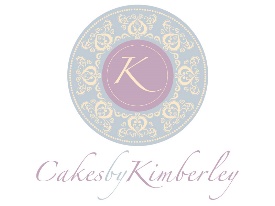 Terms and Conditions of OrderCakes by Kimberley – Kimberley BrockwayFull Terms & Conditions for Cakes by Kimberley – Kimberley Brockway are detailed below. Paying your booking fee constitutes full understanding and acceptance of the terms detailed so please take the time to carefully read everything.QuotesFollowing your consultation or enquiry any quote provided is valid for 7 days - payment of your booking fee secures the date and price quoted unless otherwise stated. Please note a quote does not guarantee or hold availability and orders are not secured until your booking fee has been paid and I acknowledge its receipt.Booking FeeTo secure your order you are required to pay a non-refundable booking fee - you will be given the exact price of this at the point of order.

Celebration Cakes – 50% of the total cost is required to hold your booking. This fee is non-refundable and will be forfeited if you cancel your order or fail to collect the cake on the agreed date*
Wedding Cakes – A £50 booking fee is required to hold diary space for the commission and delivery of your wedding cake. This fee is non-refundable and will be forfeited if you cancel your order or fail to collect the cake on the agreed date*
*In line with my cancellation policy.Payment TermsCelebration Cakes & Edibles – The remaining 50% value of your order is due on/before collection date.  You will be given this date at the point of order.
Wedding Cakes – A further payment for the remaining balance of your cake is due 1 month before your wedding date. The remaining sum is due for payment no later than 1 month before the collection/delivery date. Payment may be made earlier if you wish, but I require the balance to be cleared 1 month prior to your delivery/collection date. All payments once made are non-refundable in line with my cancellation policy.
Late PaymentsIf your payments are not made on time and in line with the above terms, I reserve the right to cancel your booking in line with my cancellation policy. Booking fees and payments made to date will be forfeited in all circumstances, this is to cover the cost of purchased equipment and ingredients for your cakes as well as loss of revenue. All payments must be cleared in my account before any order is released.Cancellation PolicyIf cancellation of your event takes place, I reserve the right to retain monies already paid, in all circumstances.Weddings – If cancellation takes places less than 1 month before the wedding then the following terms apply: for cancellations between 2-4 weeks before the event I would refund 50% of the total cost less the £50 non-refundable deposit.  For cancellations less than 2 weeks before the wedding no refund would be payable.We highly recommended that you take Wedding Insurance Celebration Cakes & Edibles – All booking fees and further payments made are non-refundable in all circumstances.If you wish to postpone the event, (Wedding or Celebration) I will endeavour to transfer your order providing I have availability for the new date and the satisfactory time in which to fulfil it. If the cake or its components have been made this will be deemed as cancellation and treated as per my cancellation terms.  Further delivery charges may apply if your venue has changed.
I retain the right to cancel any booking in unusual circumstances beyond our control, such as but not limited to our ill health or a personal emergency during which I will refund any money taken in full.Events Outside of Our ControlI will not be liable for any failure or delay in performing my obligations where that failure or delay results from any cause that is beyond my reasonable control.  Such causes include, but are not limited to: power failure, internet service provider failure, strikes, lock-outs or other industrial action by third parties, riots and other civil unrest, fire, explosion, flood, storms, snow and ice, earthquakes, subsidence, acts of terrorism (threatened or actual), acts of war (declared, undeclared, threatened, actual or preparations for war), epidemic/pandemic or other natural disaster, or any other event that is beyond my reasonable control.  I will not be liable to offer any refunds under but not limited to the afore said, events outside of my control.Alterations & ChangesIt is your responsibility to read & check all quotes thoroughly; any amendments should be made in writing. If requested, I will endeavour to adjust the design where possible, but sometimes this is not possible according to the nature of the request or amount of notice given. If the alteration affects the cost, or preparation work for the original design has already been undertaken, then your balance will be adjusted accordingly. Please warn me when you pay your deposit if you are undecided on the design.We reserve the right to change the design of your cake at any point if circumstances beyond our control may compromise the quality of the finished cake. eg. melting due to weather.Each cake is made individually by hand, so although every effort is made to ensure consistency, a small amount of variation may occur from the picture supplied. Cakes by Kimberley will do it’s best to match any colour requests for icing and decorations, but we cannot guarantee an exact pantone match as colours present differently in different materials and on different monitor screens.  We aim for a match but that is not always possible.Chocolate and buttercream, we recommend caution if you are considering a cake decorated with chocolate, a chocolate-based product or buttercream (most of our cakes have an internal covering of chocolate ganache). We cannot accept responsibility for any melting of the cake once it has left our possession, as we have no control over the environmental/venue temperature. We can try to advise you of designs that are less susceptible to melting and do everything within our control to reduce the impact on the cake. An optimal room temperature of 20 degrees celsius or below is recommended.Non-edible itemsMost cakes contain small proportions of inedible items; it is the client’s responsibility to ensure these are removed by your caterer/guests before consumption e.g. support dowels in tiered cakes, ribbon, wires in sugar flowers, Swarovski crystals, flower picks & flower tape (where fresh flowers are used), skewers in models.Some flowers (e.g. ivy, gypsophila) are poisonous and not suitable for use on food products, you should notify your flower supplier of your intention to use the flowers on food to ensure that non-poisonous flowers are used. We highly recommend that all flowers and foliage are from an organic supplier.You or your venue will be provided with an allergy warning sheet when you collect, or if we deliver your cake, this will also provide details of non-edible items - you or your venue representative will be required to sign this.  Cakes by Kimberley accepts no liability from for customers suffering allergic reactions from eating our cakes, or choking, death or incapacitation from non-removal of the non-edible items listed.Portion Guides
At the point of order, you will be asked how many people you intend to feed with your cake.  Your cake size will be calculated on this information allowing for a 1” x 1" square portion for each guest.  Due to the height of modern-day cakes this is considered acceptable for most occasions. Please ask if you feel you require more cake, but bear in mind this will affect the overall size of your cake and the decorations required which will increase the cost of your cake.Viewing Your CakePlease do not request progress shots, we will not send them. We also discourage this as the cake is not finished in all its full glory, the photographs would be a poor representation of the final product.  Celebration cakes are viewed when they are collected or a photo can be sent of the finished product should you require one, if you have anything that you are not happy with at collection please tell us and we will do whatever we can to rectify this.FlowersPlease note some flowers are poisonous and not suitable for use on food products, you should notify your flower supplier of your intention to use the flowers on food to ensure that non-poisonous flowers are used. We cannot accept responsibility for issues that arise with flowers sourced by you e.g. colour not coordinating with the icing colour. If flowers provided by your florist are sub-standard, we cannot be held responsible for them and their appearance on the cake.
We highly recommend that the arrangement of flowers on our cakes is done by ourselves, as we cannot accept responsibility for any damage done to the cake by your florist or another person decorating it. Depending on the varieties of flowers used and weather conditions, some fresh flowers might not live long out of water therefore might start to die quite quickly, we cannot accept responsibility for the look of fresh flowers after the cake has been set up.
If fresh flowers are being used on your cake, you acknowledge that fresh flowers are not a food product, and may contain pesticides, insects, dirt, or other contaminants. We highly suggest that you source organic flowers. Cakes by Kimberley cannot be held responsible in any form for illness, disease or death due to the use of fresh flowers.Delivery ConditionsDelivery charge is calculated on a mileage, parking charges, toll charges and time basis.If you choose delivery, it is our intention that your cake will be delivered in optimum condition prior to the start of your event. However, in the unlikely event in which delivery is no longer deemed safe or possible, such as in adverse weather conditions, inaccessible roads and/or venue, government restrictions or regulation on travel, and other causes beyond Cakes by Kimberley’s control, we will contact you as soon as possible to make you aware of the situation. These factors are beyond our control and as such, we cannot be held liable and it will be your responsibility to make collection arrangements. In this event, the maximum compensation will be a refund of the delivery cost.It is your responsibility to ensure you inform us of your correct venue and time for your cake to be delivered andthe person to liaise with at the venue. Please give us the correct postcode for the venue and inform us of any adverse road hazards and/or obstacles or parking restrictions or delivery issues that may hamper the delivery and quality of finished cake. (Please note excessive jarring due to potholes, road construction, or unseen road conditions, could damage the finished product to an unstable and undesirable state.). In the unlikely event of late delivery  the maximum compensation will be a refund of the delivery cost. In the case of an unavoidable occurrence, such as a car accident or poor road conditions during delivery, Cakes by Kimberley cannot be held liable for more than the price of the cake ordered. If the cake is not delivered or irreparably damaged due to these circumstances, a full refund will be given for the price of the cake.Cakes by Kimberley accepts no liability for cakes that are damaged after they have been delivered to the agreed location. We take photographs of all our cakes once we have set them up at the venue. Due to the effects of weather conditions (humidity, heat, precipitation, etc.), room conditions, table on un-level ground, insects and other wildlife, wind blowing, undesirable atmospheric items (i.e. dirt, leaves, branches, etc.), products such as icings, fillings, decorations, etc. may not hold up and cannot be assured satisfactory after delivery and set-up. No responsibility can be taken by Cakes by Kimberley for any subsequent damage once the cake has been set up and/or handed over to the venue. All orders must be thoroughly checked by yourself or a designated person. Late requests for delivery (after securing the booking based on collection) will be accommodated where possible, but cannot be guaranteed, as earlier commitments must take priority.Whilst delivery is included or charged for as part of your order, incidences of extreme weather, including but not limited to, snow, flooding and gale force winds, may mean it is not safe for Cakes by Kimberley to travel to deliver your order. In such weather conditions, we will stay in contact with the client and provide opportunity for collection instead. We cannot be held liable in any capacity for delivery being prevented by weather or road conditions beyond our control. Refunds will not be offered for cakes under these circumstances. We will of course refund any delivery charges paid.Collection ConditionsIf you chose to collect the cake, under no circumstances will Cakes by Kimberley or any of its associates be held liable for any damage to the cake once it has left our premises. Photographs of all our cakes are taken from all angles before they leave us.Collections will be arranged for a mutually convenient date and time, please adhere to it. We may run as a home business, but collecting cakes is not all that we deal with, we have other commitments and obligations and cannot guarantee to be available if you come outside of the agreed time slot or date.Tiered cakes are most at risk during transport, so please seek our advice on how to transport it. Wedding cakes can be very heavy and may come in several boxes. We will not accept any liability for self-assembly cakes that are not assembled properly or damaged during assembly. You assume all liability and responsibility for the condition of the cake once it leaves the possession of Cakes by Kimberley.We highly recommend you check your wedding insurance covers cake damage. To ensure your cake is as fresh as possible, we recommend it is collected the day before the wedding/event. Cupcakes have a very short shelf life and should be collected as close to the event as possible. We will not offer refunds for any cakes that fail to be collected for any reason.  Cake Set UpIt is the clients’ responsibility to ensure arrangements are made for the cake table, linen, cake stand and knife, which should all be set up prior to our arrival or we will need to leave the cake with the event manager to assemble/move into position as appropriate. Please note: You are responsible for providing an appropriate and secure table and environment for the cake(s).  Cakes are heavy and require a sturdy, evenly balanced (not wobbly) table, and an optimal room temperature of 20 degrees celsius or below.  Take extra care to ensure a stable cake table if you are having an event/wedding in a marquee or outdoor event, as an uneven floor can easily rock the cake and possibly cause damage.  Please ensure you make your venue aware of this.All cakes are fragile and require care and attention when handling, storing and displaying to prevent damage occurring.  When displaying your cake at your wedding reception avoid direct sunlight, spotlights, radiators or candles which could all cause damage to the cake and its decorations.Damage - Please remember that cake decorations are very delicate items, and we cannot accept responsibility for damage that is done to the cake, decorations or topper after it has left our possession. This includes any decoration implemented by your florist. If any damage is rendered to the cake after it has left our possession, then you can advise us and request a repair, which will be priced accordingly, including transport costs if appropriate.Storage & ConsumptionAll our cakes are baked to ensure they are fresh for the date of your event. After this date, we advise sponge cakes are frozen asap to ensure the condition is retained, otherwise, we cannot guarantee the quality if it’s consumed more than 48 hours after the event. Our cakes are made entirely of fresh & natural ingredients, so we would like to remind you that because of this they will not have the extended shelf life of most supermarket cakes, which contain additives and preservatives to ensure their prolonged life. Decorated cakes should not be stored in a refrigerator as it will cause condensation to form on the surface of the icing which can cause damage to your decorations and the surface of the cake.  If the cake is not to be displayed straight away, it should be stored in the original box in dry, cool and hygienic condition, somewhere where it will not be moved or knocked, not in direct sunlight and away from damp or steam.
Decorated rich fruitcakes can be kept for several months if uncut and stored correctly (as above), but sponge cakes should ideally be consumed within 48 hours of receipt. Once cut store cake in a cool, dry, airtight, hygienic condition and consume within the 48 hours to enjoy at its best.
If you would like to freeze your sponge cakes please bear in mind that it will affect the visual appearance of the icing, as condensation will form upon defrosting. Food hygiene recommendations recommend that food should only be frozen for a maximum of 3 months. We recommend wrapping the cake in greaseproof paper and several layers cling film and remove as much air as possible, place in an airtight container before freezing. The cake should not be refrozen once defrosted therefore it may be appropriate for you to cut it into convenient portion sizes before freezing, so that it can be defrosted on a per portion basis.  Sugarpaste cakes should not be refrigerated, as it will cause condensation to form on the surface of the icing. 
Refrigeration also accelerates the staling of the flour in the cake, so should only be used with extreme caution e.g. If hot weather is compromising the quality of a chocolate decorated cake. Freezing the cake, however, preserves the taste of the sponge & icing as much as feasibly possible, but please bear in mind that it will affect the visual appearance of the icing, as condensation will form upon defrosting. If you plan not to cut any of the tiers of your wedding cake on the day, please advise us so that we may leave suitable cake boxes on site for the safe transfer of your cake home. Otherwise we will remove all boxes from the venue to leave it as tidy as possible.Hire of Cake Stands /AccessoriesIf you would like to hire a cake stand, then it is your responsibility to tell us that you require one.
A non-refundable hire fee of £20 is charged for the hire of one of our stands plus a damage deposit, the damage deposit for a cake stands varies between £30 - £50. This is dependent on the value of the item as some of cake stands are more valuable than others. The amount of the damage deposit will depend on which stand you book; we can advise you of the cost at consultation. The damage deposit is refundable on the safe and timely return of the stand. The stand must come back to us in the condition it went out.It is your responsibility to make arrangements to ensure the stand is safely returned within one week after your wedding.ComplaintsWe always welcome feedback from our customers and, while we always use all reasonable endeavours to ensure that your experience as a customer of ours is a positive one, we nevertheless want to hear from you if you feel you have a cause for complaint.  If you have concerns about your cake, please notify us upon collection/delivery/inspection so that we can rectify it in time for your event. If the cake is being delivered, we highly recommend a member of the family/event manager as the designated point of contact for the day, to ensure the cake is checked over before we leave.All other concerns should be made in writing and evidence of the fault should be included. Complaints will not be dealt with on the telephone or face to face, we require your complaint in writing/by email.Full refunds will never be given for any cake which has been consumed or partially consumed regardless of dispute, as consumption of the cake is viewed as your acceptance that the cake is adequate for the purpose for which it has been supplied.  All cakes delivered to venues are photographed from different angles to show cake quality, surroundings and placement of cake on delivery.
We do not accept any responsibility for loss or damage to the cake or items with the cake such as knives, decorations and stands or any human intervention once the cake has been delivered and set up at venue or collected from our premises. No refunds are given due to change of mind. If you are not happy with the aesthetic of your cake on collection/delivery, please let us know.  We will be do our best to correct this where possible.All complaints should be addressed in writing to: Mrs K Brockway, 24 Walwyn Place, St Mellons, South Glamorgan, CF3 0PU.Equally we would love to hear your positive feedback regarding your cake as we really do hope that you are thrilled with it.How We Use Personal InformationAll personal information that we may use will be collected, processed, and held in accordance with the provisions of EU Regulation 2016/679 General Data Protection Regulation (“GDPR”) and your rights under the GDPR.For complete details of our collection, processing, storage, and retention of personal data including, but not limited to, the purpose(s) for which personal data is used, the legal basis or bases for using it, details of your rights and how to exercise them, and personal data sharing (where applicable), please refer to Our Privacy Notice available from our website, www.thecraftykitchen.co.ukPhotography We reserve the right to use any image of a cake made by Cakes by Kimberley for publication at a later date. At times we may request photographs of your cake if you had an official photographer, full photographic rights would stay with them and we would consult them if we wished to put these forward for magazine publication.We reserve the right to change or update our terms and conditions without prior notice.